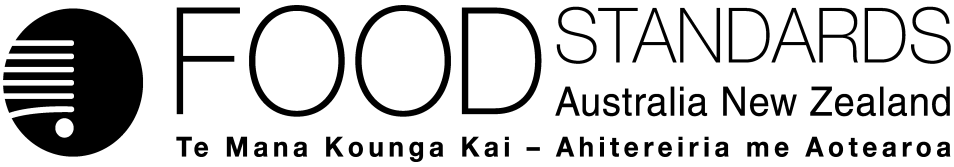 2 May 2014[07-14]Administrative Assessment Report – Proposal P1032Code Maintenance XI DecisionConsultation & assessment timeframeBrief  Description of Proposal:to make minor amendments including the correction of typographical errors, inconsistencies and formatting issues and updating of references. Brief  Description of Proposal:to make minor amendments including the correction of typographical errors, inconsistencies and formatting issues and updating of references. Potentially affected Standards:Various standardsProcedure:  MinorReasons why:Section 66 of the FSANZ Act applies as FSANZ is only proposing variations to the Code that do not:(a)	impose, vary or remove an obligation on any person; or(b)	create, vary or remove a right of any person; or(c) otherwise alter the legal effect of a food regulatory measure.Estimated total hours: Max 100 hoursEstimated start work:  April 2014Other Comments or Relevant Matters:Pursuant to section 68 of the FSANZ the Act, FSANZ will consult with appropriate government agencies as well as affected stakeholders on the proposed amendments.  Other members of the public are welcome to provide comments at this time. Proposal preparedDate:  28 April 2014Proposed length of public consultation period:  4 weeks Proposed timeframe for assessment:Commence assessment (clock start)	Mid-May 2014Completion of assessment & preparation of draft food reg measure	Mid-June 2014Public comment	Mid-June–mid-July 2014Board to complete approval	Mid-Aug 2014Notification to Forum	Late Aug 2014Anticipated gazettal if no review requested	Early Nov 2014